東京都碧水会は、東京都一水会（小学校）・東京都中学校清和会・東京都伯水会（小学校ＯＢ）・東京都清友会（中学校ＯＢ）で構成されている団体です。講師の藤嶋先生は、毎年ノーベル賞候補となっている方です。無料での講演会ですので、ぜひ声をかけ合ってご参加ください。　なお、清和会の割り当ては、２０名程度となっております。光触媒とは…
　光に当たることにより表面に付着した汚れを浮き上がらせ、雨が降ることで汚れを洗い落とす作用（セルフクリーニング効果）があります。排気ガス等で直ぐに汚れる場所でも雨が降るだけで汚れを落とし、常に綺麗な状態を保つことができます。
　また、光触媒には見える汚れ以外にもさまざまな有機物を分解する効果があり雑菌や細菌、臭い等の除去抗菌作用が得られ、空気清浄の用途に使われている物もあります。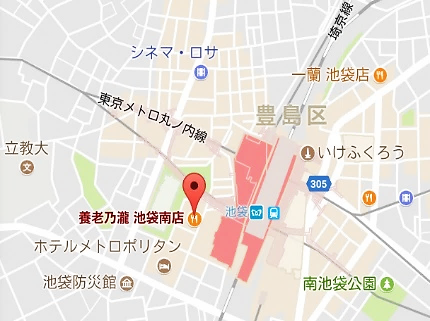 